Автономная некоммерческая организация высшего образования«ИНСТИТУТ БИЗНЕСА И ДИЗАЙНА»ФАКУЛЬТЕТ ДИЗАЙНА И МОДЫ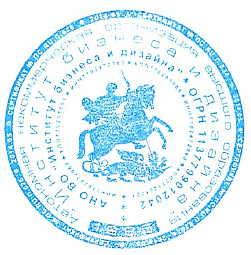 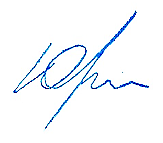 УТВЕРЖДАЮРектор _____________ С.С. Юров«18» февраля 2021 г.РАБОЧАЯ ПРОГРАММА Б2.О.02 (П) ПРОИЗВОДСТВЕННОЙ ПРАКТИКИ (ПРОЕКТНО-ТЕХНОЛОГИЧЕСКАЯ ПРАКТИКА)Для направления подготовки:54.03.01Дизайн(уровень бакалавриата)Типы задач профессиональной деятельности: проектный Направленность (профиль):«Архитектурная среда и дизайн»Форма обучения:очнаяМосква – 2021Разработчик: Шичков И.В., член Союза дизайнеров России, член Союза художников, доцент кафедры дизайна АНО ВО «Институт бизнеса и дизайна»Михалина Т.Н., член Союза дизайнеров России, член Союза художников, доцент кафедры дизайна АНО ВО «Институт бизнеса и дизайна»Рецензент: Цыганков В.А. – член Союза дизайнеров России, член Союза журналистики, доцент кафедры дизайна Программа производственной практики разработана в соответствии с требованиями ФГОС ВО 54.03.01Дизайн (уровень бакалавриата), утв. Приказом Министерства образования и науки РФ № 1015 от 13.08.2020 г.СОГЛАСОВАНО:И.о. декана факультета ФДМ                   / В.В. Самсонова 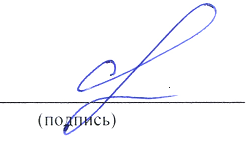 Заведующая кафедрой                          / Е.А. Дубоносова /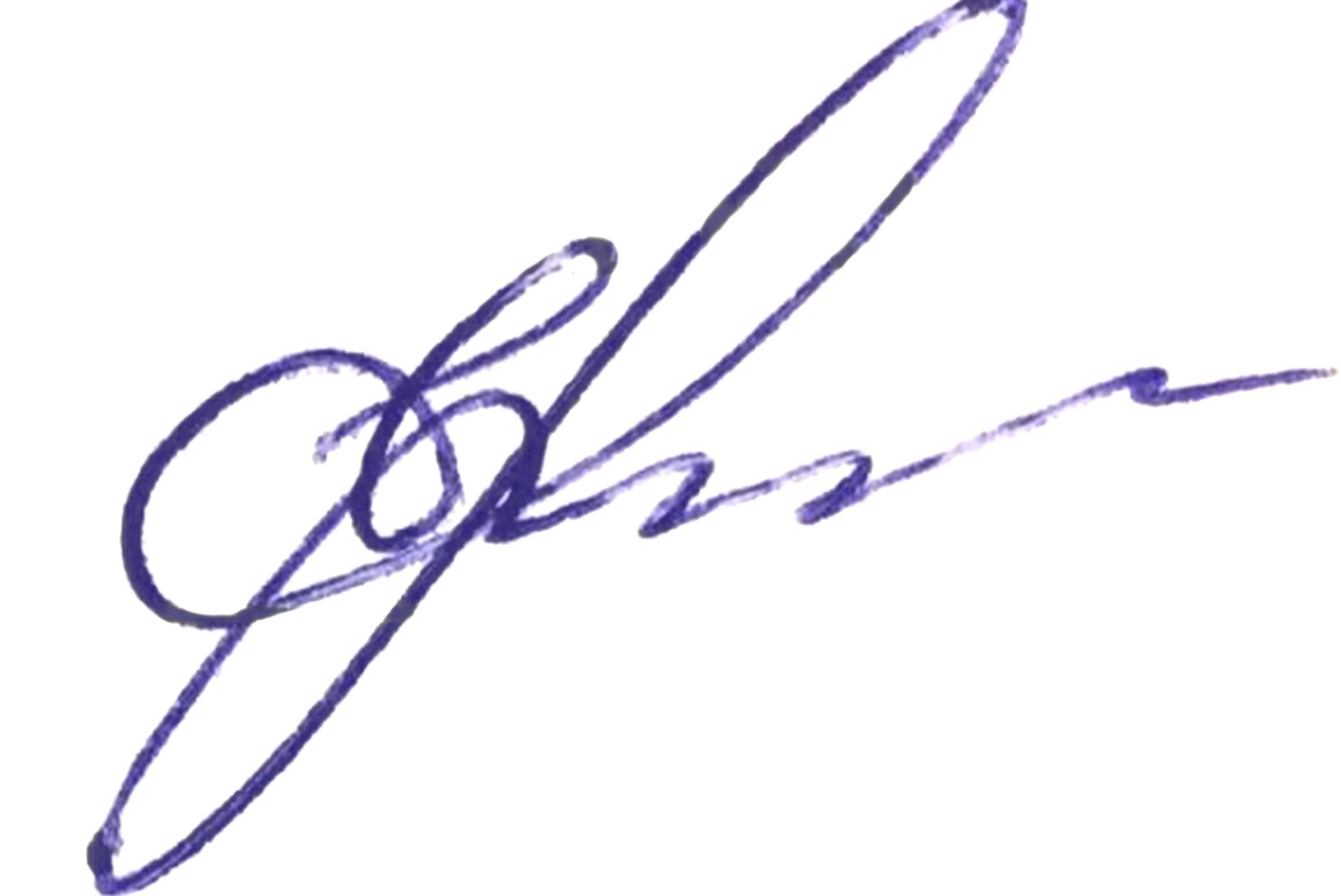 разработчика РПД                   (подпись)Рассмотрено и одобрено на заседания кафедры дизайнаПротокол заседания кафедры № 6 от «27» января 2021 г.Аннотация программы практикиПроизводственная практика является частью второго блока программы прикладного бакалавриата 54.03.01 Дизайн и относится к части, формируемой участниками образовательных отношений программы.Основным содержанием практики является выполнение практических учебных, учебно-исследовательских, творческих заданий, соответствующих характеру будущей профессиональной деятельности обучающихся.Цель: закрепление, углубление и конкретизация теоретических и практических знаний, полученных в процессе обучения; приобретение профессиональных компетенций, необходимых для реализации проектно-технологических задач в области дизайна.Задачи:– овладение в практических условиях навыками и умениями профессиональных компетенций в области проектной дизайнерской деятельности;– изучение действующих стандартов, технических условий, должностных обязанностей, положений и инструкций; – всестороннее изучение современных цифровых технологий, возможностей коммуникативной среды Интернет, методов формирования актуальных мультимедиа-проектов и цифрового искусства;– ознакомление с производственной деятельностью предприятий полиграфии, их производственной базой и техническими возможностями; с рынком производителей материалов для полиграфии, а также изготовителей, специализирующихся на сувенирной продукции, упаковке;– овладение на практике принципами коллективного творчества, обсуждения, дискуссии, мозгового штурма и прочих форм профессионального общения с коллегами; методами взаимодействия с внешней средой дизайна: подрядчиками и исполнителями дизайн-проектов, производителями материалов и технологий дизайна, заказчиками и представителями компании-заказчика.Тип практики:- проектно-технологическая.Производственная практика проводится стационарным или выездным способом.Производственная практика базируется на знании следующих дисциплин ОПОП: «Макетирование», «Светология и лайт-дизайн», «Современные интерьерные стили», «Архитектурно-дизайнерское     материаловедение», «Компьютерное проектирование», «Пластическое моделирование», «Проектирование мебели и оборудования», «Ландшафтное проектирование».Производственная практика направлена на формирование следующих компетенций выпускника: УК-1; УК-3; УК-5; УК-8; ОПК-6; ПК-1; ПК-2. Производственная практика проводится после третьего курса на очной форме обучения. Продолжительность производственной практики – 2 недели, трудоемкость – 3 зачетных единицы, 108 часов, форма контроля – зачет с оценкой. Ведущие преподаватели – преподаватели выпускающей кафедры дизайна. ВИД ПРАКТИКИ, СПОСОБ И ФОРМА ЕЕ ПРОВЕДЕНИЯВид практики: производственная практика.Тип практики: проектно-технологическая практика.Способы проведения практики стационарная, выездная.Форма проведения практики: дискретно — путем выделения в календарном учебном графике непрерывного периода учебного времени для проведения каждого вида (совокупности видов) практики.ПЕРЕЧЕНЬ ПЛАНИРУЕМЫХ РЕЗУЛЬТАТОВ ОБУЧЕНИЯ ПРИ ПРОХОЖДЕНИИ ПРАКТИКИ, СООТНЕСЕННЫЕ С ПЛАНИРУЕМЫМИ РЕЗУЛЬТАТАМИ ОСВОЕНИЯ ОБРАЗОВАТЕЛЬНОЙ ПРОГРАММЫПрохождение практики направлено на формирование следующих универсальных (УК), общепрофессиональных (ОПК) и профессиональных (ПК) компетенций, предусмотренных Федеральным государственным образовательным стандартом высшего образования по направлению подготовки 54.03.01 Дизайн (уровень бакалавриата):УК-1 - способен осуществлять поиск, критический анализ и синтез информации, применять системный подход для решения поставленных задач;УК-3 - способен осуществлять социальное взаимодействие и реализовывать свою роль в команде;УК-5 - способен воспринимать межкультурное разнообразие общества в социально-историческом, этическом и философском контекстах;УК-8 - способен создавать и поддерживать в повседневной жизни и в профессиональной деятельности безопасные условия жизнедеятельности для сохранения природной среды, обеспечения устойчивого развития общества, в том числе при угрозе и возникновении чрезвычайных ситуаций и военных конфликтов;ОПК-6 -  способен понимать принципы работы современных информационных технологий и использовать их для решения профессиональной деятельности;ПК-1 - способен провести предпроектные и дизайнерские исследования по значимым для заказчика и потребителей параметрам, подготовить и согласовать с заказчиком проектное задание на создание дизайн-проекта среды;ПК-2 - способен осуществить концептуальную, художественно-техническую разработку дизайн-проектов среды, в том числе детской игровой и иной среды. Планируемые результаты по прохождению практики - знания, умения, навыки и (или) опыт деятельности, характеризующие этапы формирования компетенций и обеспечивающие достижение планируемых результатов освоения образовательной программы, формируются в соответствии с картами компетенций ОПОП (таблица 1).Таблица 1 - Планируемые результаты обучения по производственной практике (практика по получению профессиональных умений и опыта профессиональной деятельности)МЕСТО ПРАКТИКИ В СТРУКТУРЕ ОБРАЗОВАТЕЛЬНОЙ ПРОГРАММЫПрограмма производственной практики разработана на основе федерального государственного образовательного стандарта высшего образования по направлению подготовки 54.03.01 Дизайн, относится к обязательной части Блока 2 «Практика». Практика, как составная часть учебного процесса, неразрывно связана со всеми дисциплинами теоретического обучения студента в ВУЗе и базируется на дисциплинах таких как: «Макетирование», «Светология и лайт-дизайн», «Современные интерьерные стили», «Архитектурно-дизайнерское     материаловедение», «Компьютерное проектирование», «Пластическое моделирование», «Проектирование мебели и оборудования», «Ландшафтное проектирование».Место и время проведения практики – базы практики, с которыми заключены договора о прохождении практики (договор предприятия (организации) с АНО ВО «Институт бизнеса и дизайна» либо индивидуальный договор с предприятием (организацией) студента-бакалавра).Базами практик могут быть рекламные агентства, дизайн-Бюро, издательства, дизайн-студии, типографии и т.п.Время проведения практики – 6 семестр.Прохождение практики обеспечит формирование у обучающихся вышеуказанных универсальных, общекультурных и профессиональных компетенций. Форма контроля: зачет с оценкой.4. ОБЪЕМ ПРАКТИКИ В ЗАЧЕТНЫХ ЕДИНИЦАХ И ЕЕ ПРОДОЛЖИТЕЛЬНОСТЬ В НЕДЕЛЯХ ЛИБО В АКАДЕМИЧЕСКИХ ИЛИ АСТРОНОМИЧЕСКИХ ЧАСАХОбщая трудоемкость производственной практики по направлению подготовки 54.03.01 «Дизайн» (профиль «Архитектурная среда и дизайн») составляет 3 зачетных единицы или 108 часов (таблица 2). Таблица 2 -Трудоемкость производственной практики 5. СОДЕРЖАНИЕ И ФОРМЫ ОТЧЕТНОСТИ ПО ПРАКТИКЕ5.1. Содержание практикиВ таблице 3 представлено содержание производственной практики по направлению подготовки 54.03.01 «Дизайн» (профиль «Архитектурная среда и дизайн»).Таблица 3 - Содержание производственной практики 5.2. Формы отчетности по практикеВо время прохождения практики студент последовательно выполняет задания согласно программы практики и индивидуальных зданий, результаты заносит в таблицу рабочего графика.Таблицу рабочего графика следует заполнять ежедневно по окончании рабочего дня, в ней отражаются все виды деятельности, в которых студент принимал участие. При описании выполненных заданий указывают их цель и характеристику, способы и методы их выполнения, приводятся результаты и дается их оценка. На итоговом занятии документ проверяет руководитель практики. Руководитель делает устные и письменные замечания по ведению рабочего графика, ставит оценку по данному виду работы и свою подпись.По окончании практики студент представляет следующие документы:титульный лист отчета по практике; заявление на прохождение практики; направление на практику; рабочий график прохождения практики; индивидуальное задание на прохождение практики; отзыв-характеристика руководителя практики от предприятия, заверенный печатью организации; текст отчета по практике.В соответствии с учебным планом устанавливают дату сдачи документов по практике и дату защиты отчета по практике. Промежуточная аттестация по практике проводится в форме зачета с оценкой, которая ставится с учетом качества выполнения и защиты отчета о проделанной работе, характеристики, выданной студенту руководителем практики.6. ФОНД ОЦЕНОЧНЫХ СРЕДСТВ ДЛЯ ПРОВЕДЕНИЯ ПРОМЕЖУТОЧНОЙ АТТЕСТАЦИИ ОБУЧАЮЩИХСЯ ПО ПРЕДДИПЛОМНОЙ ПРАКТИКЕ (Приложение1)7. ПЕРЕЧЕНЬ РЕКОМЕНДУЕМОЙ УЧЕБНОЙ ЛИТЕРАТУРЫ И СОВРЕМЕННЫХ ПРОФЕССИОНАЛЬНЫХ БАЗ ДАННЫХ, ИНФОРМАЦИОННЫХ СПРАВОЧНЫХ СИСТЕМ И РЕСУРСОВ ИНФОРМАЦИОННО-ТЕЛЕКОММУНИКАЦИОННОЙ СЕТИ «ИНТЕРНЕТ»7.1. Перечень учебной литературы Алексеев, А. Г. Проектирование: предметный дизайн. – Кемерово: Кемеровский государственный институт культуры (КемГИК), 2017. режим доступа: https://biblioclub.ru/index.php?page=book&id=487646Безрукова, Е. А. Шрифтовая графика: учебное наглядное пособие. – Кемерово: Кемеровский государственный институт культуры (КемГИК), 2017. режим доступа: https://biblioclub.ru/index.php?page=book&id=487657Головко С. Б. Дизайн деловых периодических изданий: учебное пособие, Москва: Юнити-Дана, 2015.режим доступа http://biblioclub.ru/index.php?page=book_red&id=115037&sr=1Елисеенков Г. С., Мхитарян Г. Ю. Дизайн-проектирование: учебное пособие. Издательство: Кемерово: Кемеровский государственный институт культуры, 2016. режим доступа: https://pda.biblioclub.ru/index.php?page=book&id=472589&sr=1Клещев О.И. Типографика: учебное пособие, Екатеринбург, 2016. режим доступа http://biblioclub.ru/index.php?page=book_red&id=455452&sr=1Кравчук В. П. Типографика и художественно-техническое редактирование: учебное наглядное пособие, КемГУКИ, 2015.режим доступа http://biblioclub.ru/index.php?page=book_red&id=438320&sr=1Овчинникова Р.Ю. Дизайн в рекламе: основы графического проектирования: учебное пособие. Издательство: Москва: Юнити-Дана, 2015.режим доступа: https://pda.biblioclub.ru/index.php?page=book&id=115010&sr=1Салтыкова, Г. М. Дизайн: дипломные и курсовые проекты: учебное пособие. - Москва: Владос, 2017. режим доступа: https://biblioclub.ru/index.php?page=book&id=486215Справочник современного архитектора. Ростов: Феникс, 2010. режим доступа: https://biblioclub.ru/index.php?page=book_red&id=271603&sr=1 Стельмашонок Н. В. Монументально-декоративное искусство в интерьере: учебное пособие. Минск: РИПО, 2015. режим доступа: https://biblioclub.ru/index.php?page=book_red&id=463344&sr=1 Янковская Ю. С. Архитектурно-средовой объект: образ и морфология: учебное побие. Екатеринбург: Архитектон, 2012.  режим доступа: https://biblioclub.ru/index.php?page=book_red&id=222115&sr=17.2. Перечень современных профессиональных баз данных, информационных справочных систем и ресурсов информационно-телекоммуникационной сети «Интернет»7.3. Перечень информационных технологий, используемых при осуществлении образовательного процесса по практике, включая перечень лицензионного и свободно распространяемого программного обеспеченияПри осуществлении образовательного процесса по данной практике предполагается использование:Лицензионное программное обеспечение: 1. Windows 10 Pro Professional (Договор: Tr000391618, срок действия с 20.02.2020 г. по 28.02.2023 г., Лицензия: V8732726); 2. Microsoft Office Professional Plus 2019 (Договор: Tr000391618, срок действия с 20.02.2020 г. по 28.02.2023 г., Лицензия: V8732726).Свободно распространяемое программное обеспечение:Браузер Google Chrome;Браузер Yandex;Adobe Reader - программа для просмотра, печати и комментирования документов в формате PDF.8. ОПИСАНИЕ МАТЕРИАЛЬНО-ТЕХНИЧЕСКОЙ БАЗЫ, НЕОБХОДИМОЙ ДЛЯ ПРОВЕДЕНИЯ ПРАКТИКИМатериально-технической базой проведения практики является материально-техническая база сторонних организаций, в том числе: рекламные агентства, дизайн-Бюро, издательства, дизайн-студии, типографии и др., а также кафедр и подразделений Института, на базе которых обеспечивается проведение практики.Институт имеет: учебные аудитории; собственную библиотеку с техническими возможностями перевода основных библиотечных фондов в электронную форму; читальный зал, оснащенный компьютерами с доступом к сети Интернет.Использование ресурсов сети Интернет предполагает проведение занятий в компьютерном классе с выходом в глобальную сеть. В компьютерном классе студенты имеют доступ к информационным ресурсам, к базе данных библиотеки Института. Каждый обучающийся обеспечен индивидуальным неограниченным доступом к электронно-библиотечной системе «Университетская библиотека онлайн», содержащей издания учебной, учебно-методической и иной литературы. Для студентов с ограниченными возможностями здоровья необходимы специальные условия для получения образования. В целях доступности получения высшего образования по образовательным программам инвалидами и лицами с ограниченными возможностями здоровья Институтом обеспечивается: наличие альтернативной версии официального сайта Института в сети Интернет для слабовидящих; присутствие ассистента, оказывающего обучающемуся необходимую помощь. Для инвалидов и лиц с ограниченными возможностями здоровья по слуху — дублирование вслух справочной информации о расписании учебных занятий; обеспечение надлежащими звуковыми средствами воспроизведения информации. Для инвалидов и лиц с ограниченными возможностями здоровья, имеющих нарушения опорно-двигательного аппарата, созданы материально-технические условия, обеспечивающие возможность беспрепятственного доступа обучающихся в учебные помещения, туалетные и другие помещения Института, а также пребывания в указанных помещениях (наличие расширенных дверных проемов, поручней и других приспособлений).Приложение 1Автономная некоммерческая организация высшего образования«ИНСТИТУТ БИЗНЕСА И ДИЗАЙНА»Факультет управления бизнесомКафедра дизайнаФонд оценочных средствТекущего контроля и промежуточной аттестации по производственной практикеРАБОЧАЯ ПРОГРАММА Б2.О.02 (П) ПРОИЗВОДСТВЕННОЙ ПРАКТИКИ (ПРОЕКТНО-ТЕХНОЛОГИЧЕСКАЯ ПРАКТИКА)Для направления подготовки:54.03.01 Дизайн(уровень бакалавриата)Типы задач профессиональной деятельности: проектный Направленность (профиль):«Архитектурная среда и дизайн»Форма обучения:очнаяМосква – 20216.1. Перечень компетенций с указанием планируемых результатов обучения в процессе освоения преддипломной практикиТаблица 4 – Перечень компетенций с указанием планируемых результатов обучения в процессе освоения преддипломной практики6.2. Описание показателей и критериев оценивания результатов прохожденияпреддипломной практикиОписание показателей и критериев оценивания результатов прохождения практики представлены в таблице 5.Таблица 5 – Показатели и критерии оценивания результатов прохождения практикиПрохождение производственной практики, заканчивается промежуточной аттестацией, проводимой в форме зачета с оценкой (защита отчета по практике).6.3. Типовые контрольные задания или иные материалы, необходимые для оценки знаний, умений, навыков и (или) опыта деятельности, характеризующих этапы формирования компетенций в процессе освоения образовательной программыПримерные контрольные задания 1 этапа формирования компетенций В соответствии с планом работы, студенту необходимо собирать материалы и оформить исследовательскую часть отчета по практике. Исследовательская часть отчета должна включать следующие разделы:1.Анализ предприятия-базы производственной практики Структура предприятия, его миссия, цели и задачи. Продукция и услуги, предоставляемые предприятием. В разделе необходимо дать всестороннее описание предприятия по перечисленным пунктам. Исходными данными являются: информация руководителя практики от предприятия, интернет-ресурсы, собственные наблюдения.В разделе необходимо дать всестороннее описание предприятия по перечисленным пунктам. Исходными данными являются: информация руководителя практики от предприятия, интернет-ресурсы, собственные наблюдения.2. Предпроектный анализВ разделе необходимо:- изучить подобные аналоги и прототипы в отечественной и зарубежной практике; - найти, собрать и изучить нормативные материалы, используемые при проектировании подобных объектов;- обследовать актуальность темы, сформулировать прямых задачи для дальнейшей работы; - провести историческое исследование; историческое исследование проводится для изучения внутренних особенностей, которые могут быть использованы в дизайне для сохранения и придания неповторимости, оригинальности, воплощения традиций, связанных с объектом проектирования.3. Формулировка идеиОписать идею будущего проекта, формирующую принципы дальнейшей работы, подкрепляя ее аналогичными примерами из российской и международной практики.4. Разработка дизайн-концепции проектаВ разделе необходимо выполнить большое количество эскизов и клаузуру на дизайн-концепцию, заложить сценарий разрабатываемого объекта, найти стилистический образ и основные цветовые решения.Примерные контрольные задания 2 этапа формирования компетенций Разработка дизайн-проекта, содержащего описание индивидуального задания и хода его выполнения. Обязательные разделы проектной части отчета по практике:1. ЭскизированиеСтудент производит поиск наилучшего решения уже сформированной идеи проекта в виде эскизов. Осуществляется выбор и утверждение лучших вариантов.2. Сравнительный анализ вариантов и выбор основного варианта цветового, фактурного и объемного решенияНеобходимо смоделировать и получить итоговое изображение объекта, которое будет являться результатом всей проектной деятельности студента. 3. Графическое исполнение проектаВыбор типа и размера шрифта для разных информационных блоков. Проработка основных стилеобразующих элементов.4. Графическая подача проекта Художественно-графическая часть работы должна демонстрировать все этапы работы над проектом в определенной последовательности и конечный результат.Пример контрольного задания, необходимого для оценки знаний, умений, навыков и (или) опыта деятельности для проведения промежуточной аттестацииПромежуточная аттестация по практике проводится в форме защиты отчета по практике. Структура отчета содержит:титульный лист;содержание;введение;исследовательскую часть;проектную часть;заключение;список использованных источников.Вместе с отчетом студент предоставляет следующие документы:заявление на прохождение практики; направление на практику; рабочий график прохождения практики; индивидуальное задание на прохождение практики; отзыв-характеристика руководителя практики от предприятия, заверенный печатью организации. В зависимости от поставленных задач в рамках практики осуществляется выбор формы дополнительной отчетности:- графические планшеты;- презентационный материал. 6.4. Методические материалы, определяющие процедуры оценивания знаний, умений, навыков и (или) опыта деятельности, характеризующих этапы формирования компетенцийПромежуточная аттестация по практике проводится с целью выявления соответствия уровня теоретических знаний, практических умений и навыков по учебной практике требованиям ФГОС ВО по направлению подготовки 54.03.01 Дизайн в форме зачета с оценкой. Оценка практики осуществляется по результатам открытой защиты обучающимся в Институте отчета о прохождении практики перед преподавателем, являющимся руководителем практики от Института. При этом оцениваются: полнота представленных материалов, соответствие их заданию на практику;выполнение норм проектирования и требований нормоконтроля при оформлении текстовой и графической частей отчета;качество защиты отчета и полнота ответов на дополнительные вопросы;соблюдение трудовой дисциплины в процессе прохождения практики на предприятии;положительный отзыв руководителя практики от предприятия. Итоги практики обучающихся ежегодно обсуждаются на заседании соответствующей кафедры и ученого совета Института. К защите практики допускаются обучающиеся, своевременно и в полном объёме выполнившие программу практики, и в указанные сроки, представившие всю отчётную документацию. Защита практики представляет собой устный отчёт обучающегося в виде доклада по итогам прохождения практики, проделанной работы, а также ответы на вопросы преподавателя. Оценка практики выносится на основе количественных и качественных показателей, выполненных обучающимся заданий, представленной им отчетной документации, характеристики с места практики, отзыва руководителя практики.Итоговая оценка ставится с учетом качества выполнения и защиты отчета о проделанной работе, характеристики, выданной студенту на производстве и оценки, поставленной руководителем практики от института.Результаты защиты работы определяются оценками «отлично», «хорошо», «удовлетворительно», «неудовлетворительно».Оценка «отлично» ставится при выполнении задания на 95-100%, т.е. если:отчет содержит все обязательные элементы задания;проведенные на предприятии практические работы являются законченными, полными и инновационными.работа носит исследовательский или конструктивный характер с грамотно изложенной теоретической базой, характеризуется последовательным, логичным изложением, содержит обоснованные выводы и предложения по использованию полученных результатов;работа оформлена по всем требованиям ГОСТа, не содержит грамматических ошибок, опечаток, неаккуратных исправлений;при защите студент четко, ясно, последовательно излагает суть работы, свободно оперирует терминами и данными своего отчета, грамотно использует демонстрационные материалы, уверенно отвечает на вопросы;отзыв руководителя практики от предприятия не содержит принципиальных и (или) критических замечаний и имеет оценку «отлично».Оценка «хорошо» ставится при выполнении задания на 70-94%, т.е. если:работа носит исследовательский или конструктивный характер с грамотно изложенной теоретической базой, характеризуется последовательным, логичным изложением, но содержит не вполне обоснованные выводы; предложения по использованию полученных результатов отсутствуют или имеются существенные недоработки;работа оформлена по всем требованиям ГОСТа, не содержит грамматических ошибок, но встречаются опечатки и очевидные исправления;при защите студент показывает знание темы, последовательно излагает суть работы, оперирует терминами и данными своей работы, грамотно использует демонстрационные материалы, без особых затруднений отвечает на вопросы;отзыв руководителя практики от предприятия не содержит принципиальных и (или) критических замечаний и имеет положительную оценку.Оценка «удовлетворительно» ставится при выполнении задания на 40-69%, т.е., если:работа носит исследовательский, реферативно-исследовательский характер или конструктивный, содержит теоретическую базу, но отличается поверхностным анализом проблем или просто их перечислением без соответствующего анализа, в ней просматриваются непоследовательность изложения и отсутствие описания или анализа собственных результатов, в работе содержатся необоснованные выводы и (или) предложения;работа оформлена не по всем требованиям ГОСТа, обнаруживаются грамматические ошибки, встречаются опечатки и очевидные исправления;при защите студент проявляет неуверенность, показывает слабое знание темы, не может ответить на некоторые вопросы по выполненной работе, демонстрационные материалы использует недостаточно активно;отзыв руководителя практики от предприятия содержит принципиальные и (или) критические замечания, но имеет положительную оценку.Оценка «неудовлетворительно» ставится, если:работа не носит исследовательского характера, содержит слабую теоретическую базу, отличается поверхностным анализом проблем или просто их перечислением без соответствующего анализа, в ней просматриваются непоследовательность изложения и отсутствие собственных результатов, в работе содержатся необоснованные выводы и (или) предложения;работа оформлена не по всем требованиям ГОСТа, обнаруживаются грамматические ошибки, встречаются опечатки и очевидные исправления;при защите студент проявляет отсутствие знаний по теории вопроса, показывает слабое знание собственной работы, не может ответить на вопросы, демонстрационные материалы к защите не подготовлены или не соответствуют содержанию устного сообщения;отзыв руководителя практики от предприятия содержит принципиальные критические замечания.При выполнении задания меньше, чем на 40% работа считается невыполненной.«20» января 2021 г.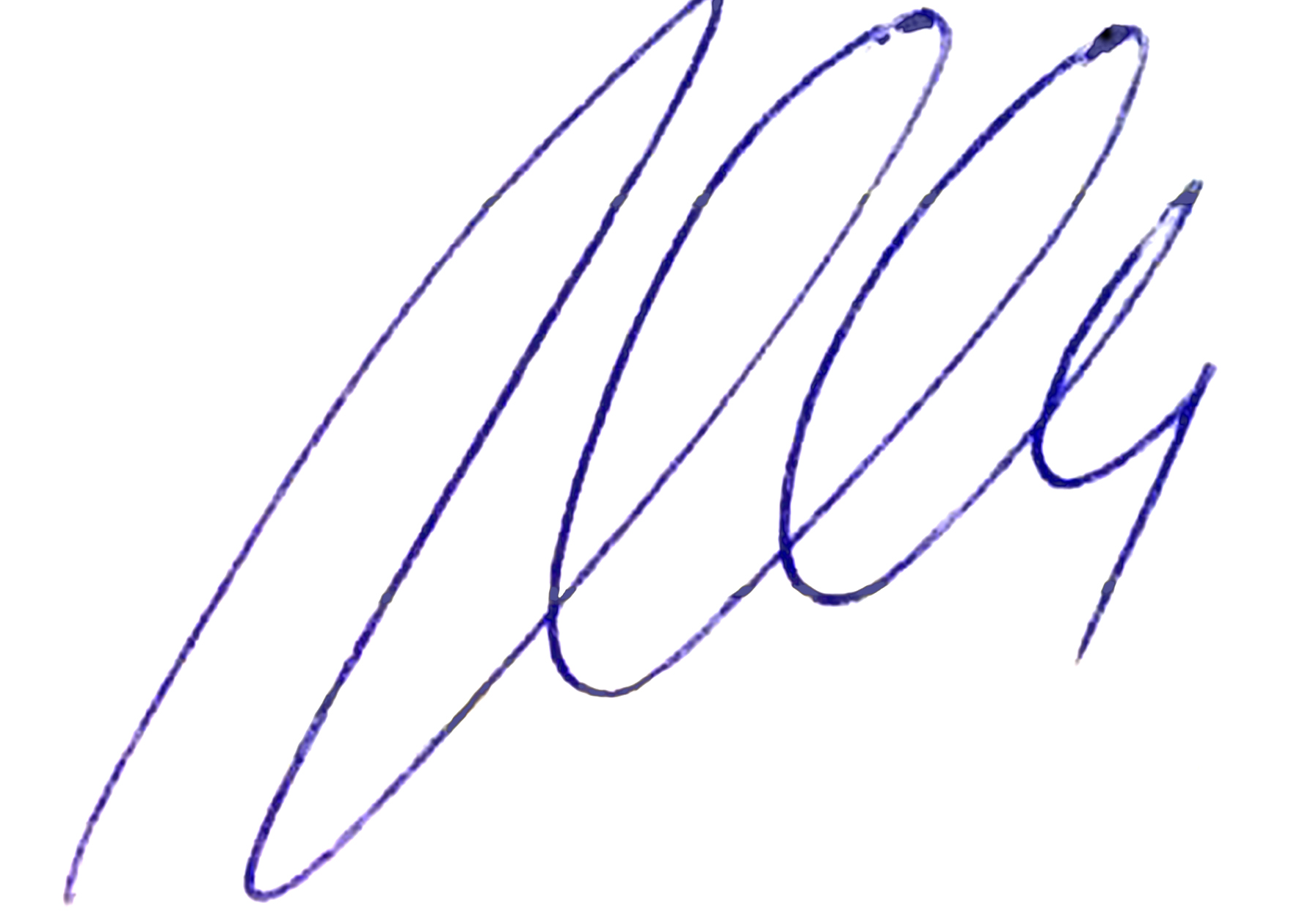 ______________________(подпись)/И.В. Шичков/«20» января 2021 г.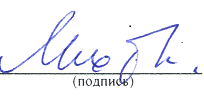 /Т.Н. Михалина/Код и наименованиекомпетенцииИндикаторы достижения компетенции Планируемые результаты обучения по практикеУниверсальные компетенцииУниверсальные компетенцииУниверсальные компетенцииУК-1 Способен осуществлять поиск, критический анализ и синтез информации, применять системный подход для решения поставленных задачУК-1.2. Использует системный подход для решения поставленных задачЗнать: системный подход для решения поставленных задачУметь: применять системный подход для решения поставленных задачВладеть: навыком применения системного подхода для решения поставленных задачУК-3Способен осуществлять социальное взаимодействие и реализовывать свою роль в командеУК-3.2. Взаимодействует с другими членами команды для достижения поставленной задачиЗнать: способы взаимодействия с другими членами команды для достижения поставленной задачиУметь: взаимодействовать с другими членами команды для достижения поставленной задачиВладеть: навыком взаимодействия с другими членами команды для достижения поставленной задачиУК-5Способен воспринимать межкультурное разнообразие общества в социально-историческом, этическом и философском контекстахУК-5.3. Демонстрирует понимание особенностей межкультурного взаимодействия, обусловленных различием этических, религиозных и ценностных систем представителей различных этносов и конфессийЗнать: особенности межкультурного взаимодействия, обусловленных различием этических, религиозных и ценностных систем представителей различных этносов и конфессийУметь: осуществлять профессиональную деятельность с учетом особенностей межкультурного взаимодействия, обусловленных различием этических, религиозных и ценностных систем представителей различных этносов и конфессийВладеть: навыком осуществления профессиональной деятельности с учетом особенностей межкультурного взаимодействия, обусловленных различием этических, религиозных и ценностных систем представителей различных этносов и конфессийУК-8Способен создавать и поддерживать в повседневной жизни и в профессиональной деятельности безопасные условия жизнедеятельности для сохранения природной среды, обеспечения устойчивого развития общества, в том числе при угрозе и возникновении чрезвычайных ситуаций и военных конфликтовУК-8.1. Применяет теоретические и практические знания и навыки в бытовой и профессиональной сфере для обеспечения безопасных условий жизнедеятельности и сохранения природной среды Знать: теоретические и практические знания и навыки в бытовой и профессиональной сфере для обеспечения безопасных условий жизнедеятельности и сохранения природной средыУметь: применять теоретические и практические знания и навыки в бытовой и профессиональной сфере для обеспечения безопасных условий жизнедеятельности и сохранения природной средыВладеть: навыком применения теоретических и практических знаний и навыков в бытовой и профессиональной сфере для обеспечения безопасных условий жизнедеятельности и сохранения природной средыОбщепрофессиональные компетенцииОбщепрофессиональные компетенцииОбщепрофессиональные компетенцииОПК-6Способен понимать принципы работы современных информационных технологий и использовать их для решения профессиональной деятельностиОПК-6.1.Демонстрирует понимание основных принципов работы и способов применения в профессиональной деятельности современных базовых и прикладных информационных технологий  Знать: основные принципы работы и способы применения в профессиональной деятельности современных базовых и прикладных информационных технологий Уметь: применять в профессиональной деятельности современные базовые и прикладные информационные технологииВладеть: навыком применения в профессиональной деятельности современных базовых и прикладных информационных технологийПрофессиональные компетенцииПрофессиональные компетенцииПрофессиональные компетенцииПК-1Способен провестипредпроектные и дизайнерские исследования по значимым для заказчика и потребителей параметрам,подготовить и согласовать с заказчиком проектное задание на создание дизайн-проекта средыПК-1.1. Составляет по типовой форме проектное задание на создание экстерьерного      пространстваЗнать: содержание типовой формы проектного задания и порядок ее составления на создание экстерьерного пространстваУметь: составлять проектное задание на создание проекта, используя типовую форму Владеть: навыком составления по типовой форме проектного задания на создание экстерьерного пространстваПК-1Способен провестипредпроектные и дизайнерские исследования по значимым для заказчика и потребителей параметрам,подготовить и согласовать с заказчиком проектное задание на создание дизайн-проекта средыПК-1.2. Проводит поиск, сбор и анализ информации, необходимой для разработки проектного задания на создание экстерьеров любой сложностиЗнать: современные тенденции и направления в сфере дизайна экстерьеров, технологии поиска, источники сбора и анализа информации, необходимой для разработки проектного задания на создание экстерьеров любой сложностиУметь: выбирать и систематизировать информацию, необходимую для разработки проектного задания на создание экстерьеров любой сложностиВладеть: навыками поиска, сбора и анализа информации, необходимой для разработки проектного задания на создание экстерьеров любой сложностиПК-1Способен провестипредпроектные и дизайнерские исследования по значимым для заказчика и потребителей параметрам,подготовить и согласовать с заказчиком проектное задание на создание дизайн-проекта средыПК-1.3. Производит подбор технологий и средства сбора и обработки данных, необходимых для проведения дизайнерских исследованийЗнать: принципы подбора и использования информации по теме дизайнерского исследования, методы сравнительного анализа аналогов, потребности и предпочтения целевой аудитории  Уметь: применять методы и технологии проведения комплексных дизайнерских исследований, сравнительного анализа аналогов проектируемых объектов, выделять критерии оценки значимых для заказчика и потребителей параметровВладеть: навыками подбора технологий и средств сбора и обработки данных, необходимых для проведения дизайнерских исследованийПК-1Способен провестипредпроектные и дизайнерские исследования по значимым для заказчика и потребителей параметрам,подготовить и согласовать с заказчиком проектное задание на создание дизайн-проекта средыПК-1.4. Выполняет требования законодательства РФ и иных нормативных правовых актов, нормативных технических и нормативных методических документов по архитектурно-строительному проектированию, включая технические регламенты, международные и национальные стандарты и своды правил, санитарные нормы и правила.Знать: основные законодательные акты, правовые, нормативные и технические документы и регламенты, включая международные и национальные стандарты и своды правил, содержащие требования к архитектурно-строительному проектированию, санитарным нормам и правиламУметь: работать с законодательными, правовыми, нормативными и техническими документами и актами, содержащими требования и рекомендации к архитектурно-строительному проектированию, включая технические регламенты, международные и национальные стандарты и своды правил, санитарные нормы и правилаВладеть: навыком применения в профессиональной деятельности  требований законодательства РФ и иных нормативных правовых актов, нормативных технических и нормативных методических документов по архитектурно-строительному проектированию, включая технические регламенты, международные и национальные стандарты и своды правил, санитарные нормы и правилаПК-2Способен осуществить концептуальную, художественно-техническую разработку дизайн-проектов среды, в том числе детской игровой и иной  средыПК-2.1. Находит дизайнерские решения задач по проектированию экстерьеров любой сложности с учетом пожеланий заказчика и предпочтений целевой аудиторииЗнать: методики поиска творческих идей, принципы, подходы и средства концептуальной и художественно-технической проработки дизайнерского решения задач по проектированию экстерьеров любой сложностиУметь: применять логические и интуитивные методы поиска новых идей и решенийВладеть: навыками поиска дизайнерского решения задач по проектированию экстерьеров любой сложности с учетом пожеланий заказчика и предпочтений целевой аудиторииПК-2Способен осуществить концептуальную, художественно-техническую разработку дизайн-проектов среды, в том числе детской игровой и иной  средыПК-2.2. Оперирует  пространственными образами    предметов, процессов и явлений (объемно-пространственное мышление)Знать: современные тенденции формообразования в дизайне; приемы формирования, придающие целостность готовому дизайнерскому решению; основные приемы и технологии макетированияУметь: вырабатывать новые приемы и принципы формообразования на основе современных тенденций в дизайне; свободно оперировать пространственными образами предметов,процессов и явленийВладеть: навыками объемно-пространственного мышленияПК-2Способен осуществить концептуальную, художественно-техническую разработку дизайн-проектов среды, в том числе детской игровой и иной  средыПК-2.3. Создает  и прорабатывает художественные и технические эскизы от руки и с использованием  графических редакторовЗнать: основные приемы и методы художественно-графических работ и эскизирования от руки и с использованием графических редакторовУметь: применять основные приемы, методы художественно-графических работ и эскизирования от руки и с использованием графических редакторовВладеть: навыками применения основных приемов и методов художественно-графических работ и эскизирования от руки и с использованием  графических редакторовПК-2Способен осуществить концептуальную, художественно-техническую разработку дизайн-проектов среды, в том числе детской игровой и иной  средыПК-2.4. Моделирует и визуализирует в 2D- и 3 D-графикеЗнать: компьютерные программы, предназначенные для моделирования,визуализации и автоматизированного проектированияУметь: визуализировать, моделировать и проектировать модели дизайн-проектов среды, в том числе детской игровой и иной среды, с использованием компьютерных технологий визуализации, систем автоматизированного проектирования и оборудования для прототипированияВладеть: основными графическими компьютерными программами и программами моделированияПК-2Способен осуществить концептуальную, художественно-техническую разработку дизайн-проектов среды, в том числе детской игровой и иной  средыПК-2.5. Учитывает  при проектировании свойства используемых материалов и технологии реализации дизайн-проектовЗнать: основные виды, характеристики и свойства конструкционных и декоративных материалов, применяемых при проектированииУметь: учитывать при проектировании характеристики и свойства используемых материалов и технологии реализации дизайн-проектов; связывать свойства материалов и область их примененияВладеть: навыками работы с конструкционными и декоративными материалами графического дизайна; способностью учитывать при проектировании особенности используемых материалов и технологии реализации дизайн-проектовЗачетных единицТрудоемкость, часовТрудоемкость, часовТрудоемкость, часовЗачетных единицВсегоСамостоятельная работаАудиторная работа31081044Наименование разделаСодержание практикиОбъем, часовФормы контроля1. Организационно-подготовительный этап1. Организационно-подготовительный этап1. Организационно-подготовительный этап1. Организационно-подготовительный этапВводный инструктажВводная лекция (задачи, содержание и организация практики)Инструктаж по технике безопасности. Методические рекомендации по оформлению отчетной документации по практикиРаспределение по рабочим местам. Получение индивидуального задания на практику4(ауд)2. Основной этап2. Основной этап2. Основной этап2. Основной этапПредпроектные исследованияИзучение структуры организации, проектной и нормативной документации, методов сбора и обработки информации, необходимой для создания проекта дизайн-среды6Написание исследовательской части отчета по практикеПредпроектные исследованияЗнакомство с этапами и последовательностью составления проектного задания, согласования его с заказчиком 6Написание исследовательской части отчета по практикеПредпроектные исследованияИзучение требований законодательства и других нормативных правовых актов, технических регламентов, стандартов, санитарных норм и правил в профессиональной области 6Написание исследовательской части отчета по практикеКонцептуальная разработкаВыполнение индивидуального задания по разработке дизайн-проекта среды, ознакомление с общими сведениями на проектирование, предоставление первоначальной идеи16Разработкадизайн-проектаКонцептуальная разработкаВыбор композиционных приемов, стилистических особенностей  проектируемого объекта среды6Разработкадизайн-проектаКонцептуальная разработкаЭскизирование10Разработкадизайн-проектаХудожественно-техническая разработкаСравнительный анализ вариантов и выбор основного варианта цветового, фактурного и объемного решенияГрафическое исполнение проекта28Разработкадизайн-проектаАвторский надзорКонтроль за выполнением работ поизготовлению на производстве / размещению в Интернете дизайн-проекта6Разработкадизайн-проекта3. Заключительный этап3. Заключительный этап3. Заключительный этап3. Заключительный этапПодготовка презентации и защитаГрафическая подача проекта (ручная или компьютерная)Подготовка отчета по практике20№Наименование портала(издания, курса, документа)Ссылка1Новости промышленного дизайнаwww.idi.ru 2Первый в рунете ресурс о промышленном дизайнеwww.designet.ru 3Среда обитания: дизайн, стили, библиотека по дизайнуwww.sreda.boom.ru 4Форма: архитектура и дизайн для тех, кто понимаетwww.forma.spb.ru 5Дизайн как стиль жизни: история, теория, практика дизайнаwww.rosdesign.com 6Российский дизайнерский форумwww.deforum.ru 7Дизайн, реклама, фотография в России - новости, работы, проектыwww.index.ru 8Журнал о графическом дизайнеwww.kak.ru 9Журнал «Вещь»www.expert.ru 10Центр дизайна интерьеровwww.flexform.ru 11Ландшафтный дизайн и архитектура садаwww.gardener.ru 12Ландшафтный дизайнwww.myhouse.ru 13Электронная библиотекаwww. biblioclub.ru14Модный журнал о дизайне и культуреwww.hypebeast.com15Российский сайт для иллюстраторов с работами поиллюстрацииwww.bangbangstudio.ru16Журнал по полиграфии, дизайну и компьютернойграфике на англ.яз.www.printmag.comКатегория компе-тенцийКатегория компе-тенцийКод и наименованиекомпетенцииКод и наименованиекомпетенцииИндикаторы достижения компетенции Индикаторы достижения компетенции Планируемые результаты обучения по практикеУниверсальные компетенцииУниверсальные компетенцииУниверсальные компетенцииУниверсальные компетенцииУниверсальные компетенцииУниверсальные компетенцииУниверсальные компетенцииСистемное и кри-тическое мышлениеСистемное и кри-тическое мышлениеУК-1 Способен осуществлять поиск, критический анализ и синтез информации, применять системный подход для решения поставленных задачУК-1 Способен осуществлять поиск, критический анализ и синтез информации, применять системный подход для решения поставленных задачУК-1.2. Использует системный подход для решения поставленных задачУК-1.2. Использует системный подход для решения поставленных задачЗнать: системный подход для решения поставленных задачУметь: применять системный подход для решения поставленных задачВладеть: навыком применения системного подхода для решения поставленных задачКомандная работа и лидерствоКомандная работа и лидерствоУК-3Способен осуществлять социальное взаимодействие и реализовывать свою роль в командеУК-3Способен осуществлять социальное взаимодействие и реализовывать свою роль в командеУК-3.2. Взаимодействует с другими членами команды для достижения поставленной задачиУК-3.2. Взаимодействует с другими членами команды для достижения поставленной задачиЗнать: способы взаимодействия с другими членами команды для достижения поставленной задачиУметь: взаимодействовать с другими членами команды для достижения поставленной задачиВладеть: навыком взаимодействия с другими членами команды для достижения поставленной задачиМежкультурное взаимодействиеМежкультурное взаимодействиеУК-5Способен воспринимать межкультурное разнообразие общества в социально-историческом, этическом и философском контекстахУК-5Способен воспринимать межкультурное разнообразие общества в социально-историческом, этическом и философском контекстахУК-5.3. Демонстрирует понимание особенностей межкультурного взаимодействия, обусловленных различием этических, религиозных и ценностных систем представителей различных этносов и конфессийУК-5.3. Демонстрирует понимание особенностей межкультурного взаимодействия, обусловленных различием этических, религиозных и ценностных систем представителей различных этносов и конфессийЗнать: особенности межкультурного взаимодействия, обусловленных различием этических, религиозных и ценностных систем представителей различных этносов и конфессийУметь: осуществлять профессиональную деятельность с учетом особенностей межкультурного взаимодействия, обусловленных различием этических, религиозных и ценностных систем представителей различных этносов и конфессийВладеть: навыком осуществления профессиональной деятельности с учетом особенностей межкультурного взаимодействия, обусловленных различием этических, религиозных и ценностных систем представителей различных этносов и конфессийБезопасность жизнедеятельностиБезопасность жизнедеятельностиУК-8Способен создавать и поддерживать в повседневной жизни и в профессиональной деятельности безопасные условия жизнедеятельности для сохранения природной среды, обеспечения устойчивого развития общества, в том числе при угрозе и возникновении чрезвычайных ситуаций и военных конфликтовУК-8Способен создавать и поддерживать в повседневной жизни и в профессиональной деятельности безопасные условия жизнедеятельности для сохранения природной среды, обеспечения устойчивого развития общества, в том числе при угрозе и возникновении чрезвычайных ситуаций и военных конфликтовУК-8.1. Применяет теоретические и практические знания и навыки в бытовой и профессиональной сфере для обеспечения безопасных условий жизнедеятельности и сохранения природной среды УК-8.1. Применяет теоретические и практические знания и навыки в бытовой и профессиональной сфере для обеспечения безопасных условий жизнедеятельности и сохранения природной среды Знать: теоретические и практические знания и навыки в бытовой и профессиональной сфере для обеспечения безопасных условий жизнедеятельности и сохранения природной средыУметь: применять теоретические и практические знания и навыки в бытовой и профессиональной сфере для обеспечения безопасных условий жизнедеятельности и сохранения природной средыВладеть: навыком применения теоретических и практических знаний и навыков в бытовой и профессиональной сфере для обеспечения безопасных условий жизнедеятельности и сохранения природной средыОбщепрофессиональные компетенцииОбщепрофессиональные компетенцииОбщепрофессиональные компетенцииОбщепрофессиональные компетенцииОбщепрофессиональные компетенцииОбщепрофессиональные компетенцииОбщепрофессиональные компетенцииИнформационно-коммуникационные технологииИнформационно-коммуникационные технологииОПК-6Способен понимать принципы работы современных информационных технологий и использовать их для решения профессиональной деятельностиОПК-6Способен понимать принципы работы современных информационных технологий и использовать их для решения профессиональной деятельностиОПК-6.1.Демонстрирует понимание основных принципов работы и способов применения в профессиональной деятельности современных базовых и прикладных информационных технологий  ОПК-6.1.Демонстрирует понимание основных принципов работы и способов применения в профессиональной деятельности современных базовых и прикладных информационных технологий  Знать: основные принципы работы и способы применения в профессиональной деятельности современных базовых и прикладных информационных технологий Уметь: применять в профессиональной деятельности современные базовые и прикладные информационные технологииВладеть: навыком применения в профессиональной деятельности современных базовых и прикладных информационных технологийПрофессиональные компетенцииПрофессиональные компетенцииПрофессиональные компетенцииПрофессиональные компетенцииПрофессиональные компетенцииПрофессиональные компетенцииПрофессиональные компетенцииСоставление по типовой форме проектного задания на создание объектов средыПоиск, сбор и анализ ин-формации, необходимой для разработки проектного задания на создание объектов средыПК-1Способен провестипредпроектные и дизайнерские исследования по значимым для заказчика и потребителей параметрам,подготовить и согласовать с заказчиком проектное задание на создание дизайн-проекта средыПК-1Способен провестипредпроектные и дизайнерские исследования по значимым для заказчика и потребителей параметрам,подготовить и согласовать с заказчиком проектное задание на создание дизайн-проекта средыПК-1.1. Составляет по типовой форме проектное задание на создание экстерьерного      пространстваПК-1.1. Составляет по типовой форме проектное задание на создание экстерьерного      пространстваЗнать: содержание типовой формы проектного задания и порядок ее составления на создание экстерьерного пространстваУметь: составлять проектное задание на создание проекта, используя типовую форму Владеть: навыком составления по типовой форме проектного задания на создание экстерьерного пространстваЗнать: содержание типовой формы проектного задания и порядок ее составления на создание экстерьерного пространстваУметь: составлять проектное задание на создание проекта, используя типовую форму Владеть: навыком составления по типовой форме проектного задания на создание экстерьерного пространстваСоставление по типовой форме проектного задания на создание объектов средыПоиск, сбор и анализ ин-формации, необходимой для разработки проектного задания на создание объектов средыПК-1Способен провестипредпроектные и дизайнерские исследования по значимым для заказчика и потребителей параметрам,подготовить и согласовать с заказчиком проектное задание на создание дизайн-проекта средыПК-1Способен провестипредпроектные и дизайнерские исследования по значимым для заказчика и потребителей параметрам,подготовить и согласовать с заказчиком проектное задание на создание дизайн-проекта средыПК-1.2. Проводит поиск, сбор и анализ информации, необходимой для разработки проектного задания на создание экстерьеров любой сложностиПК-1.2. Проводит поиск, сбор и анализ информации, необходимой для разработки проектного задания на создание экстерьеров любой сложностиЗнать: современные тенденции и направления в сфере дизайна экстерьеров, технологии поиска, источники сбора и анализа информации, необходимой для разработки проектного задания на создание экстерьеров любой сложностиУметь: выбирать и систематизировать информацию, необходимую для разработки проектного задания на создание экстерьеров любой сложностиВладеть: навыками поиска, сбора и анализа информации, необходимой для разработки проектного задания на создание экстерьеров любой сложностиЗнать: современные тенденции и направления в сфере дизайна экстерьеров, технологии поиска, источники сбора и анализа информации, необходимой для разработки проектного задания на создание экстерьеров любой сложностиУметь: выбирать и систематизировать информацию, необходимую для разработки проектного задания на создание экстерьеров любой сложностиВладеть: навыками поиска, сбора и анализа информации, необходимой для разработки проектного задания на создание экстерьеров любой сложностиСоставление по типовой форме проектного задания на создание объектов средыПоиск, сбор и анализ ин-формации, необходимой для разработки проектного задания на создание объектов средыПК-1Способен провестипредпроектные и дизайнерские исследования по значимым для заказчика и потребителей параметрам,подготовить и согласовать с заказчиком проектное задание на создание дизайн-проекта средыПК-1Способен провестипредпроектные и дизайнерские исследования по значимым для заказчика и потребителей параметрам,подготовить и согласовать с заказчиком проектное задание на создание дизайн-проекта средыПК-1.3. Производит подбор технологий и средства сбора и обработки данных, необходимых для проведения дизайнерских исследованийПК-1.3. Производит подбор технологий и средства сбора и обработки данных, необходимых для проведения дизайнерских исследованийЗнать: принципы подбора и использования информации по теме дизайнерского исследования, методы сравнительного анализа аналогов, потребности и предпочтения целевой аудитории  Уметь: применять методы и технологии проведения комплексных дизайнерских исследований, сравнительного анализа аналогов проектируемых объектов, выделять критерии оценки значимых для заказчика и потребителей параметровВладеть: навыками подбора технологий и средств сбора и обработки данных, необходимых для проведения дизайнерских исследованийЗнать: принципы подбора и использования информации по теме дизайнерского исследования, методы сравнительного анализа аналогов, потребности и предпочтения целевой аудитории  Уметь: применять методы и технологии проведения комплексных дизайнерских исследований, сравнительного анализа аналогов проектируемых объектов, выделять критерии оценки значимых для заказчика и потребителей параметровВладеть: навыками подбора технологий и средств сбора и обработки данных, необходимых для проведения дизайнерских исследованийСоставление по типовой форме проектного задания на создание объектов средыПоиск, сбор и анализ ин-формации, необходимой для разработки проектного задания на создание объектов средыПК-1Способен провестипредпроектные и дизайнерские исследования по значимым для заказчика и потребителей параметрам,подготовить и согласовать с заказчиком проектное задание на создание дизайн-проекта средыПК-1Способен провестипредпроектные и дизайнерские исследования по значимым для заказчика и потребителей параметрам,подготовить и согласовать с заказчиком проектное задание на создание дизайн-проекта средыПК-1.4. Выполняет требования законодательства РФ и иных нормативных правовых актов, нормативных технических и нормативных методических документов по архитектурно-строительному проектированию, включая технические регламенты, международные и национальные стандарты и своды правил, санитарные нормы и правила.ПК-1.4. Выполняет требования законодательства РФ и иных нормативных правовых актов, нормативных технических и нормативных методических документов по архитектурно-строительному проектированию, включая технические регламенты, международные и национальные стандарты и своды правил, санитарные нормы и правила.Знать: основные законодательные акты, правовые, нормативные и технические документы и регламенты, включая международные и национальные стандарты и своды правил, содержащие требования к архитектурно-строительному проектированию, санитарным нормам и правиламУметь: работать с законодательными, правовыми, нормативными и техническими документами и актами, содержащими требования и рекомендации к архитектурно-строительному проектированию, включая технические регламенты, международные и национальные стандарты и своды правил, санитарные нормы и правилаВладеть: навыком применения в профессиональной деятельности  требований законодательства РФ и иных нормативных правовых актов, нормативных технических и нормативных методических документов по архитектурно-строительному проектированию, включая технические регламенты, международные и национальные стандарты и своды правил, санитарные нормы и правилаЗнать: основные законодательные акты, правовые, нормативные и технические документы и регламенты, включая международные и национальные стандарты и своды правил, содержащие требования к архитектурно-строительному проектированию, санитарным нормам и правиламУметь: работать с законодательными, правовыми, нормативными и техническими документами и актами, содержащими требования и рекомендации к архитектурно-строительному проектированию, включая технические регламенты, международные и национальные стандарты и своды правил, санитарные нормы и правилаВладеть: навыком применения в профессиональной деятельности  требований законодательства РФ и иных нормативных правовых актов, нормативных технических и нормативных методических документов по архитектурно-строительному проектированию, включая технические регламенты, международные и национальные стандарты и своды правил, санитарные нормы и правилаНахождение дизайнерских решений задач по проектированию объектов дизайна интерьеров, дизайна среды, арт-дизайна с учетом пожеланий заказчика и предпочтений целевой аудиторииИспользование специальных компьютерных программ для проектирования дизайна средыПК-2Способен осуществить концептуальную, художественно-техническую разработку дизайн-проектов среды, в том числе детской игровой и иной  средыПК-2Способен осуществить концептуальную, художественно-техническую разработку дизайн-проектов среды, в том числе детской игровой и иной  средыПК-2.1. Находит дизайнерские решения задач по проектированию экстерьеров любой сложности с учетом пожеланий заказчика и предпочтений целевой аудиторииПК-2.1. Находит дизайнерские решения задач по проектированию экстерьеров любой сложности с учетом пожеланий заказчика и предпочтений целевой аудиторииЗнать: методики поиска творческих идей, принципы, подходы и средства концептуальной и художественно-технической проработки дизайнерского решения задач по проектированию экстерьеров любой сложностиУметь: применять логические и интуитивные методы поиска новых идей и решенийВладеть: навыками поиска дизайнерского решения задач по проектированию экстерьеров любой сложности с учетом пожеланий заказчика и предпочтений целевой аудиторииЗнать: методики поиска творческих идей, принципы, подходы и средства концептуальной и художественно-технической проработки дизайнерского решения задач по проектированию экстерьеров любой сложностиУметь: применять логические и интуитивные методы поиска новых идей и решенийВладеть: навыками поиска дизайнерского решения задач по проектированию экстерьеров любой сложности с учетом пожеланий заказчика и предпочтений целевой аудиторииНахождение дизайнерских решений задач по проектированию объектов дизайна интерьеров, дизайна среды, арт-дизайна с учетом пожеланий заказчика и предпочтений целевой аудиторииИспользование специальных компьютерных программ для проектирования дизайна средыПК-2Способен осуществить концептуальную, художественно-техническую разработку дизайн-проектов среды, в том числе детской игровой и иной  средыПК-2Способен осуществить концептуальную, художественно-техническую разработку дизайн-проектов среды, в том числе детской игровой и иной  средыПК-2.2. Оперирует  пространственными образами    предметов, процессов и явлений (объемно-пространственное мышление)ПК-2.2. Оперирует  пространственными образами    предметов, процессов и явлений (объемно-пространственное мышление)Знать: современные тенденции формообразования в дизайне; приемы формирования, придающие целостность готовому дизайнерскому решению; основные приемы и технологии макетированияУметь: вырабатывать новые приемы и принципы формообразования на основе современных тенденций в дизайне; свободно оперировать пространственными образами предметов,процессов и явленийВладеть: навыками объемно-пространственного мышленияЗнать: современные тенденции формообразования в дизайне; приемы формирования, придающие целостность готовому дизайнерскому решению; основные приемы и технологии макетированияУметь: вырабатывать новые приемы и принципы формообразования на основе современных тенденций в дизайне; свободно оперировать пространственными образами предметов,процессов и явленийВладеть: навыками объемно-пространственного мышленияНахождение дизайнерских решений задач по проектированию объектов дизайна интерьеров, дизайна среды, арт-дизайна с учетом пожеланий заказчика и предпочтений целевой аудиторииИспользование специальных компьютерных программ для проектирования дизайна средыПК-2Способен осуществить концептуальную, художественно-техническую разработку дизайн-проектов среды, в том числе детской игровой и иной  средыПК-2Способен осуществить концептуальную, художественно-техническую разработку дизайн-проектов среды, в том числе детской игровой и иной  средыПК-2.3. Создает  и прорабатывает художественные и технические эскизы от руки и с использованием  графических редакторовПК-2.3. Создает  и прорабатывает художественные и технические эскизы от руки и с использованием  графических редакторовЗнать: основные приемы и методы художественно-графических работ и эскизирования от руки и с использованием графических редакторовУметь: применять основные приемы, методы художественно-графических работ и эскизирования от руки и с использованием графических редакторовВладеть: навыками применения основных приемов и методов художественно-графических работ и эскизирования от руки и с использованием  графических редакторовЗнать: основные приемы и методы художественно-графических работ и эскизирования от руки и с использованием графических редакторовУметь: применять основные приемы, методы художественно-графических работ и эскизирования от руки и с использованием графических редакторовВладеть: навыками применения основных приемов и методов художественно-графических работ и эскизирования от руки и с использованием  графических редакторовНахождение дизайнерских решений задач по проектированию объектов дизайна интерьеров, дизайна среды, арт-дизайна с учетом пожеланий заказчика и предпочтений целевой аудиторииИспользование специальных компьютерных программ для проектирования дизайна средыПК-2Способен осуществить концептуальную, художественно-техническую разработку дизайн-проектов среды, в том числе детской игровой и иной  средыПК-2Способен осуществить концептуальную, художественно-техническую разработку дизайн-проектов среды, в том числе детской игровой и иной  средыПК-2.4. Моделирует и визуализирует в 2D- и 3 D-графикеПК-2.4. Моделирует и визуализирует в 2D- и 3 D-графикеЗнать: компьютерные программы, предназначенные для моделирования,визуализации и автоматизированного проектированияУметь: визуализировать, моделировать и проектировать модели дизайн-проектов среды, в том числе детской игровой и иной среды, с использованием компьютерных технологий визуализации, систем автоматизированного проектирования и оборудования для прототипированияВладеть: основными графическими компьютерными программами и программами моделированияЗнать: компьютерные программы, предназначенные для моделирования,визуализации и автоматизированного проектированияУметь: визуализировать, моделировать и проектировать модели дизайн-проектов среды, в том числе детской игровой и иной среды, с использованием компьютерных технологий визуализации, систем автоматизированного проектирования и оборудования для прототипированияВладеть: основными графическими компьютерными программами и программами моделированияНахождение дизайнерских решений задач по проектированию объектов дизайна интерьеров, дизайна среды, арт-дизайна с учетом пожеланий заказчика и предпочтений целевой аудиторииИспользование специальных компьютерных программ для проектирования дизайна средыПК-2Способен осуществить концептуальную, художественно-техническую разработку дизайн-проектов среды, в том числе детской игровой и иной  средыПК-2Способен осуществить концептуальную, художественно-техническую разработку дизайн-проектов среды, в том числе детской игровой и иной  средыПК-2.5. Учитывает  при проектировании свойства используемых материалов и технологии реализации дизайн-проектовПК-2.5. Учитывает  при проектировании свойства используемых материалов и технологии реализации дизайн-проектовЗнать: основные виды, характеристики и свойства конструкционных и декоративных материалов, применяемых при проектированииУметь: учитывать при проектировании характеристики и свойства используемых материалов и технологии реализации дизайн-проектов; связывать свойства материалов и область их примененияВладеть: навыками работы с конструкционными и декоративными материалами графического дизайна; способностью учитывать при проектировании особенности используемых материалов и технологии реализации дизайн-проектовЗнать: основные виды, характеристики и свойства конструкционных и декоративных материалов, применяемых при проектированииУметь: учитывать при проектировании характеристики и свойства используемых материалов и технологии реализации дизайн-проектов; связывать свойства материалов и область их примененияВладеть: навыками работы с конструкционными и декоративными материалами графического дизайна; способностью учитывать при проектировании особенности используемых материалов и технологии реализации дизайн-проектовКод компе-тенцийЭтапы Результат обучения(описание результатов представлено в таблице 4)КРИТЕРИИ и ПОКАЗАТЕЛИ ОЦЕНИВАНИЯ РЕЗУЛЬТАТА ОБУЧЕНИЯ по дисциплине (модулю)КРИТЕРИИ и ПОКАЗАТЕЛИ ОЦЕНИВАНИЯ РЕЗУЛЬТАТА ОБУЧЕНИЯ по дисциплине (модулю)КРИТЕРИИ и ПОКАЗАТЕЛИ ОЦЕНИВАНИЯ РЕЗУЛЬТАТА ОБУЧЕНИЯ по дисциплине (модулю)КРИТЕРИИ и ПОКАЗАТЕЛИ ОЦЕНИВАНИЯ РЕЗУЛЬТАТА ОБУЧЕНИЯ по дисциплине (модулю)КРИТЕРИИ и ПОКАЗАТЕЛИ ОЦЕНИВАНИЯ РЕЗУЛЬТАТА ОБУЧЕНИЯ по дисциплине (модулю)Контрольные задания, для оценки знаний, умений, навыков и (или) опыта деятельности, характеризующие этапы формирования компетенцийРезультат обучения(описание результатов представлено в таблице 4)2 (неуд)3 (уд)4 (хор)5 (отл)УК-1 УК-3 УК-5 УК-8 ОПК-6 ПК-1 ПК-2 1 этапЗНАНИЯОтсутствие знанийНеполные знанияПолные знания с небольшими пробеламиСистемные и глубокие званияНаписание исследовательской части отчета по практикеНаписание исследовательской части отчета по практикеУК-1 УК-3 УК-5 УК-8 ОПК-6 ПК-1 ПК-2 УМЕНИЯОтсутствие уменийЧастичные уменияУмения с частичными пробеламиПолностью сформированные уменияНаписание исследовательской части отчета по практикеНаписание исследовательской части отчета по практикеУК-1 УК-3 УК-5 УК-8 ОПК-6 ПК-1 ПК-2 НАВЫКИОтсутствиенавыковчастичныенавыкиОтдельные пробелы в навыкахПолностью сформированные навыкиНаписание исследовательской части отчета по практикеНаписание исследовательской части отчета по практикеУК-1 УК-3 УК-5 УК-8 ОПК-6 ПК-1 ПК-2 2 этапЗНАНИЯОтсутствие знанийНеполные знанияПолные знания с небольшими пробеламиСистемные и глубокие званияРазработка дизайн-проектаРазработка дизайн-проектаУК-1 УК-3 УК-5 УК-8 ОПК-6 ПК-1 ПК-2 УМЕНИЯОтсутствие уменийЧастичные уменияУмения с частичными пробеламиПолностью сформированные уменияРазработка дизайн-проектаРазработка дизайн-проектаНАВЫКИОтсутствиенавыковчастичныенавыкиОтдельные пробелы в навыкахПолностью сформированные навыкиРазработка дизайн-проектаРазработка дизайн-проекта